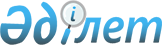 Қазақстан Республикасы Инвестициялар және даму министрінің және Қазақстан Республикасы Индустрия және инфрақұрылымдық даму министрінің кейбір бұйрықтарына өзгерістер мен толықтыру енгізу туралыҚазақстан Республикасы Индустрия және инфрақұрылымдық даму министрінің 2021 жылғы 6 мамырдағы № 226 бұйрығы. Қазақстан Республикасының Әділет министрлігінде 2021 жылғы 11 мамырда № 22731 болып тіркелді
      ЗҚАИ-ның ескертпесі!

      Осы бұйрықтың қолданысқа енгізілу тәртібін 4 т. қараңыз.
      БҰЙЫРАМЫН:
      1. Қазақстан Республикасы Инвестициялар және даму министрінің және Қазақстан Республикасы Индустрия және инфрақұрылымдық даму министрінің кейбір бұйрықтарына мынадай өзгерістер мен толықтыру енгізілсін:
      1) "Жолаушыларды облысаралық қалааралық, ауданаралық (облысішілік қалааралық) және халықаралық қатынастарда автобустармен, шағын автобустармен тұрақты емес тасымалдау, сондай-ақ жолаушыларды халықаралық қатынаста автобустармен, шағын автобустармен тұрақты тасымалдау жөніндегі қызметті жүзеге асыру үшін қойылатын біліктілік талаптары мен олардың сәйкестігін растайтын құжаттар тізбесін бекіту туралы" Қазақстан Республикасы Инвестициялар және даму министрінің 2015 жылғы 30 қаңтардағы № 72 бұйрығына (Нормативтік құқықтық актілерді мемлекеттік тіркеу тізілімінде № 10800 болып тіркелген):
      көрсетілген бұйрықпен бекітілген Жолаушыларды облысаралық қалааралық, ауданаралық (облысішілік қалааралық) және халықаралық қатынастарда автобустармен, шағын автобустармен тұрақты емес тасымалдау, сондай-ақ жолаушыларды халықаралық қатынаста автобустармен, шағын автобустармен тұрақты тасымалдау жөніндегі қызметті жүзеге асыру үшін қойылатын біліктілік талаптары мен олардың сәйкестігін растайтын құжаттар тізбесі осы бұйрыққа 1-қосымшаға сәйкес редакцияда жазылсын;
      2) "Жолаушыларды облысаралық қалааралық, ауданаралық (облысішiлiк қалааралық) және халықаралық қатынаста автобустармен, шағын автобустармен тұрақты емес тасымалдау, сондай-ақ жолаушыларды халықаралық қатынаста автобустармен, шағын автобустармен тұрақты тасымалдау қызметімен айналысу құқығына лицензия беру" мемлекеттік қызметті көрсету қағидаларын бекіту туралы" Қазақстан Республикасы Индустрия және инфрақұрылымдық даму министрінің 2020 жылғы 28 мамырдағы № 318 бұйрығына (Нормативтік құқықтық актілерді мемлекеттік тіркеу тізілімінде № 20791 болып тіркелген):
      көрсетілген бұйрықпен бекітілген "Жолаушыларды облысаралық қалааралық, ауданаралық (облысішiлiк қалааралық) және халықаралық қатынаста автобустармен, шағын автобустармен тұрақты емес тасымалдау, сондай-ақ жолаушыларды халықаралық қатынаста автобустармен, шағын автобустармен тұрақты тасымалдау қызметімен айналысу құқығына лицензия беру" мемлекеттік қызметті көрсету қағидаларында:
      мынадай мазмұндағы 13-1-тармақпен толықтырылсын:
      "13-1. Көрсетілетін қызметті беруші Қазақстан Республикасының Көлік және коммуникация министрінің міндетін атқарушының 2013 жылғы 14 маусымдағы № 452 бұйрығымен (Нормативтік құқықтық актілерді мемлекеттік тіркеу тізілімінде № 8555 болып тіркелген) бекітілген Мемлекеттік көрсетілетін қызметтерді көрсету мониторингінің ақпараттық жүйесіне мемлекеттік көрсетілетін қызметті көрсету сатысы туралы деректер енгізу қағидаларына сәйкес мемлекеттік қызмет көрсету сатысы туралы деректерді мемлекеттік қызмет көрсету мониторингінің ақпараттық жүйесіне енгізуді қамтамасыз етеді.
      Рұқсаттар мен хабарламалардың мемлекеттік ақпараттық жүйесі арқылы мемлекеттік қызметті көрсету кезінде мемлекеттік қызметті көрсету сатысы туралы деректер автоматты режимде мемлекеттік қызметтерді көрсету мониторингінің ақпараттық жүйесіне түседі.";
      7-қосымша осы бұйрыққа 2-қосымшаға сәйкес редакцияда жазылсын.
      2. Қазақстан Республикасы Индустрия және инфрақұрылымдық даму министрлігінің Көлік комитеті заңнамада белгіленген тәртіппен:
      1) осы бұйрықты Қазақстан Республикасы Әділет министрлігінде мемлекеттік тіркеуді;
      2) осы бұйрықты Қазақстан Республикасы Индустрия және инфрақұрылымдық даму министрлігінің интернет-ресурсында орналастыруды қамтамасыз етсін.
      3. Осы бұйрықтың орындалуын бақылау жетекшілік ететін Қазақстан Республикасы Индустрия және инфрақұрылымдық даму вице-министріне жүктелсін.
      4. Осы бұйрық алғашқы ресми жарияланған күнінен кейін күнтізбелік алпыс күн өткен соң қолданысқа енгізіледі.
      "КЕЛІСІЛДІ"
      Қазақстан Республикасы
      Ұлттық экономика министрлігі
      "КЕЛІСІЛДІ"
      Қазақстан Республикасы
      Цифрлық даму, инновациялар және
      аэроғарыш өнеркәсібі министрлігі
      "КЕЛІСІЛДІ"
      Қазақстан Республикасы
      Ішкі істер министрлігі Жолаушыларды облысаралық қалааралық, ауданаралық (облысішілік қалааралық) және халықаралық қатынастарда автобустармен, шағын автобустармен тұрақты емес тасымалдау, сондай-ақ жолаушыларды халықаралық қатынаста автобустармен, шағын автобустармен тұрақты тасымалдау жөніндегі қызметті жүзеге асыру үшін қойылатын біліктілік талаптары Жолаушыларды облысаралық қалааралық, ауданаралық (облысішілік қалааралық) және халықаралық қатынаста автобустармен, шағын автобустармен тұрақты емес тасымалдау, сондай-ақ жолаушыларды халықаралық қатынаста автобустармен, шағын автобустармен тұрақты тасымалдау жөніндегі қызметке қойылатын біліктілік талаптары
					© 2012. Қазақстан Республикасы Әділет министрлігінің «Қазақстан Республикасының Заңнама және құқықтық ақпарат институты» ШЖҚ РМК
				
      Қазақстан Республикасының
Индустрия және инфрақұрылымдық
даму министрі

Б. Атамкулов
Қазақстан Республикасының
Индустрия және
инфрақұрылымдық даму
министірінің
2021 жылғы 6 мамырдағы
№ 226 Бұйрыққа
1-қосымшаҚазақстан Республикасы
Инвестициялар және даму
министрінің
2015 жылғы 30 қаңтардағы
№ 72 бұйрығымен
бекітілген
р/с №
Біліктілік талаптары мыналарды қамтиды:
Құжаттар
Ескертпе
1
Кеден одағы комиссиясының 2011 жылғы 9 желтоқсандағы № 877 шешімімен қабылданған "Дөңгелекті көлік құралдарының қауіпсіздігі туралы" Кеден одағының техникалық регламенті мен "Жолаушылар тасымалдары бойынша автокөлік қызметтері. Жалпы техникалық шарттар" 1040-2001 ҚР СТ талаптарына сәйкес келетін жеке немесе заңды тұлғаларға жеке меншік құқығында немесе өзге де заңды негіздерде тиесілі автобустар мен (немесе) шағын автобустар
жеке меншік құқығындағы немесе өзге де заңды негіздерде иелігіндегі автобустар мен шағын автобустардың болуын растайтын құжаттардың көшірмелері
2
жеке меншік құқығында немесе өзге де заңды негіздерде тасымалдаушыға тиесілі жөндеу-өндірістік базасы не ұйыммен(дармен) жасасқан қызметтер көрсету туралы шарт
жеке меншік құқығында немесе өзге де заңды негіздерде тасымалдаушыға тиесілі жөндеу-өндірістік базасының болуын растайтын құжаттардың не ұйыммен(дармен) жасасқан қызметтер көрсету туралы шарттың көшірмелері
3
автобустар мен шағын автобустарды рейс алдында техникалық тексеруді және жүргізушілерді рейс алдында (ауысым алдында) медициналық тексеруді жүргізу үшін білікті мамандар не осындай қызметті жүзеге асыратын тиісті ұйымдармен шарттар
автобустар мен шағын автобустарды рейс алдында техникалық тексеруді (автомобиль көлігі саласында арнайы жоғары немесе орта білімі туралы) және жүргізушілерді рейс алдында (ауысым алдында) медициналық тексеруді жүргізу үшін қызметтің және білікті мамандардың болуын растайтын құжаттардың не осындай қызметті жүзеге асыратын тиісті ұйымдармен шарттардың көшірмелері
4
автобустар мен шағын автобустардағы тахографтарды тексеру туралы сертификат
автобустар мен шағын автобустардағы тахографтарды тексеру туралы тиісті сертификаттың көшірмелері 
5
автобустар мен шағын автобустар иелерінің азаматтық-құқықтық жауапкершілігін міндетті сақтандыру шартының және тасымалдаушының жолаушылар алдындағы азаматтық-құқықтық жауапкершілігін міндетті сақтандыру шарттары 
автобустар мен шағын автобустар иелерінің азаматтық-құқықтық жауапкершілігін міндетті сақтандыру шартының және тасымалдаушының жолаушылар алдындағы азаматтық-құқықтық жауапкершілігін міндетті сақтандыру шарттарының көшірмелері
6
автобустар мен шағын автобустардың жүргізушілерінде тиісті санаттағы жүргізуші куәлігі және тиісті санаттағы көлік құралдарының жүргізушісі ретіндегі жұмыс өтілін растайтын құжат
жеке тұлға үшін тиісті санаттағы жүргізуші куәлігінің не заңды тұлға үшін – жүргізушілер құрамының тиісті санаттағы жүргізуші куәліктерінің,

2015 жылғы 23 қарашадағы Қазақстан Республикасының Еңбек кодексінің 35-бабына сәйкес тиісті санаттағы көлік құралдарының жүргізушісі ретіндегі жұмыс өтілін растайтын құжаттың көшірмелері
7
тасымалдарды жүзеге асыру қауіпсіздігі үшін жауапты тұлғаны айқындау туралы бұйрық
тасымалдарды жүзеге асыру қауіпсіздігі үшін жауапты тұлғаны айқындау туралы бұйрықтың көшірмелеріБұйрыққа 2-қосымша"Жолаушыларды облысаралық
қалааралық, ауданаралық
(облысішілік қалааралық) және
халықаралық қатынаста
автобустармен, шағын
автобустармен тұрақты
емес тасымалдау, сондай-ақ
жолаушыларды халықаралық
қатынаста автобустармен,
шағын автобустармен тұрақты
тасымалдау қызметімен
айналысу құқығына лицензия
беру" мемлекеттік қызметті
көрсету қағидаларына
7-қосымша
р/с №
Біліктілік талаптары мыналарды қамтиды:
Құжаттар
Ескертпе
1
Кеден одағы комиссиясының 2011 жылғы 9 желтоқсандағы № 877 шешімімен қабылданған "Дөңгелекті көлік құралдарының қауіпсіздігі туралы" Кеден одағының техникалық регламенті мен "Жолаушылар тасымалдары бойынша автокөлік қызметтері. Жалпы техникалық шарттар" 1040-2001 ҚР СТ талаптарына сәйкес келетін жеке немесе заңды тұлғаларға жеке меншік құқығында немесе өзге де заңды негіздерде тиесілі автобустар мен (немесе) шағын автобустар
жеке меншік құқығындағы немесе өзге де заңды негіздерде иелігіндегі автобустар мен шағын автобустардың болуын растайтын құжаттардың көшірмелері
2
жеке меншік құқығында немесе өзге де заңды негіздерде тасымалдаушыға тиесілі жөндеу-өндірістік базасы не ұйыммен(дармен) жасасқан қызметтер көрсету туралы шарт
жеке меншік құқығында немесе өзге де заңды негіздерде тасымалдаушыға тиесілі жөндеу-өндірістік базасының болуын растайтын құжаттардың не ұйыммен(дармен) жасасқан қызметтер көрсету туралы шарттың көшірмелері
3
автобустар мен шағын автобустарды рейс алдында техникалық тексеруді және жүргізушілерді рейс алдында (ауысым алдында) медициналық тексеруді жүргізу үшін білікті мамандар не осындай қызметті жүзеге асыратын тиісті ұйымдармен шарттар
автобустар мен шағын автобустарды рейс алдында техникалық тексеруді (автомобиль көлігі саласында арнайы жоғары немесе орта білімі туралы) және жүргізушілерді рейс алдында (ауысым алдында) медициналық тексеруді жүргізу үшін қызметтің және білікті мамандардың болуын растайтын құжаттардың не осындай қызметті жүзеге асыратын тиісті ұйымдармен шарттардың көшірмелері
4
автобустар мен шағын автобустардағы тахографтарды тексеру туралы сертификат
автобустар мен шағын автобустардағы тахографтарды тексеру туралы тиісті сертификаттың көшірмелері
5
автобустар мен шағын автобустар иелерінің азаматтық-құқықтық жауапкершілігін міндетті сақтандыру шартының және тасымалдаушының жолаушылар алдындағы азаматтық-құқықтық жауапкершілігін міндетті сақтандыру шарттары 
автобустар мен шағын автобустар иелерінің азаматтық-құқықтық жауапкершілігін міндетті сақтандыру шартының және тасымалдаушының жолаушылар алдындағы азаматтық-құқықтық жауапкершілігін міндетті сақтандыру шарттарының көшірмелері
6
автобустар мен шағын автобустардың жүргізушілерінде тиісті санаттағы жүргізуші куәлігі және тиісті санаттағы көлік құралдарының жүргізушісі ретіндегі жұмыс өтілін растайтын құжат
жеке тұлға үшін тиісті санаттағы жүргізуші куәлігінің не заңды тұлға үшін – жүргізушілер құрамының тиісті санаттағы жүргізуші куәліктерінің, 2015 жылғы 23 қарашадағы Қазақстан Республикасының Еңбек кодексінің 35-бабына сәйкес тиісті санаттағы көлік құралдарының жүргізушісі ретіндегі жұмыс өтілін растайтын құжаттың көшірмелері
7
тасымалдарды жүзеге асыру қауіпсіздігі үшін жауапты тұлғаны айқындау туралы бұйрық
тасымалдарды жүзеге асыру қауіпсіздігі үшін жауапты тұлғаны айқындау туралы бұйрықтың көшірмелері